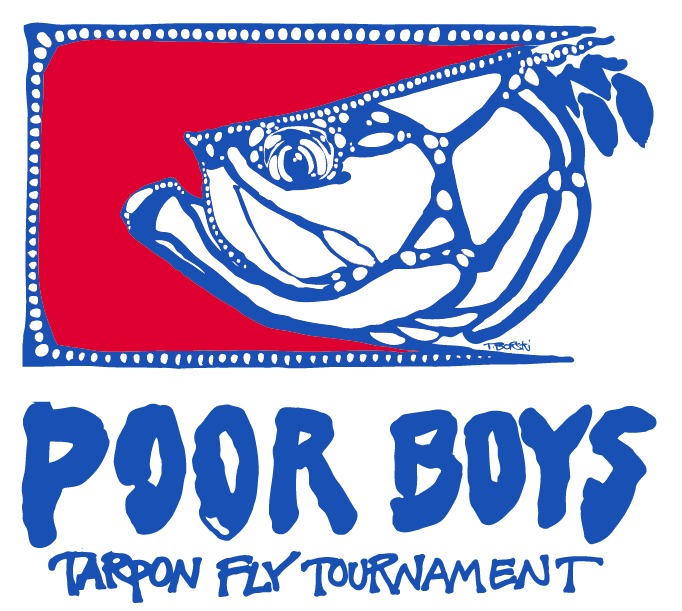 Tournament Entry FormAngler #1Name: __________________________________________________________________________________Phone Number: _________________________________________________________________________T-Shirt Size:______________________________________________________________________________Email: __________________________________________________________________________________Angler #2Name: __________________________________________________________________________________Phone Number: _________________________________________________________________________T-Shirt Size:______________________________________________________________________________Email: ____________________________________________________________________________________Tournament Entry Fee $200 includes two t-shirtsCash, check made out to cash or Credit Cards accepted (3% processing fee on Credit Card)Kick-off and final rules at July 4th at Lorelei between 4PM-6PM. Fishing the 5th & 6th awards at the Lorelei after fishing on the 6th.